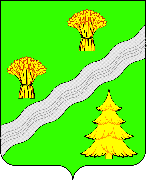 АДМИНИСТРАЦИЯПОСЕЛЕНИЯ ПЕРВОМАЙСКОЕ В ГОРОДЕ МОСКВЕПОСТАНОВЛЕНИЕот 16.01.2024 № 02-01-05-21/24Об утверждении Состава постоянно действующей рабочей группы при администрации поселения Первомайское по вопросам межэтнических отношений, формирования толерантности, гражданской солидарности, противодействия экстремизму на территории поселения Первомайское на 2024 год	В соответствии с Федеральным законом от 6 октября 2003 года № 131 – ФЗ «Об общих принципах организации местного самоуправления в Российской Федерации», Федеральным законом от 25 июля 2002 года № 114 – ФЗ «О противодействии экстремистской деятельности», Постановлением Правительства Москвы от 08.09.2009 № 945 – ПП «О дополнительных мерах по профилактике ксенофобии и этнополитического экстремизма в молодежной среде города Москвы», Уставом поселения Первомайское в городе Москве                                                           ПОСТАНОВЛЯЕТ:Утвердить Состав постоянно действующей рабочей группы при администрации поселения Первомайское по вопросам межэтнических отношений, формирования толерантности, гражданской солидарности, противодействия экстремизму на территории поселения Первомайское на 2024 год (Приложение).Признать утратившим силу постановление администрации поселения Первомайское в городе Москве от 29.12.2022 № 02-01-05-322/22 «Об утверждении Состава постоянно действующей рабочей группы при администрации поселения Первомайское по вопросам межэтнических отношений, формирования толерантности, гражданской солидарности, противодействия экстремизму на территории поселения Первомайское на 2023 год».Разместить настоящее постановление на официальном сайте администрации поселения Первомайское в городе Москве www.pervomayskoe.msk.ru.Контроль за исполнением настоящего постановления возложить на заместителя главы администрации поселения Первомайское в городе Москве     О.В. Курганкину.                          Глава администрации                                                                                 М.Р. Мельник              Приложение                                     к Постановлению администрации                                                                                      поселения Первомайское в городе Москве                                                                                     от 16.01.2024 № 02-01-05-21/24Состав постоянно действующей рабочей группы при администрации поселения Первомайское по вопросам межэтнических отношений, формирования толерантности, гражданской солидарности, противодействия экстремизму на территории поселения Первомайское на 2024 годПредседатель группы:Мельник Михаил Романович – глава администрации поселения Первомайское в городе Москве;Заместитель председателя группы:Курганкина Ольга Владимировна – заместитель главы администрации поселения Первомайское в городе Москве; Секретарь группы:Толочина Юлия Викторовна – начальник отдела по социальной политике и потребительскому рынку администрации поселения Первомайское в городе Москве;Члены группы:Каплин Сергей Алексеевич – заместитель главы администрации поселения Первомайское в городе Москве;Филиппов Михаил Николаевич – главный специалист службы ГО, ЧС администрации поселения Первомайское в городе Москве;Татаренкова Екатерина Сергеевна – главный специалист отдела по социальной политике и потребительскому рынку администрации поселения Первомайское в городе Москве; Киселева Ольга Александровна – ведущий специалист отдела по социальной политике и потребительскому рынку администрации поселения Первомайское в городе Москве;Шалавина Маргарита Александровна – директор МБУК «ДК «Десна»;Половова Наталья Николаевна – директор МБУК «ДК «Ильичевка»;Галкин Сергей Алексеевич – директор МБУ ФКиС «СДЦ» «Первомайское»;Сазонова Светлана Васильевна – директор МБУ ДК «Первомайское»;Представитель ГБОУ «Школа № 1391» ШОП № 3, ШОП № 4 – по согласованию;Храм Святителя Феодора Едесского в деревне Уварово – по согласованию;Представитель Совета ветеранов поселения Первомайское в городе Москве – по согласованию;Представитель МО МВД России «Троицкий» г. Москвы – по согласованию;Представитель Управляющих компаний поселения Первомайское в городе Москве – по согласованию;Председатель Правления Общества Русско-Туркменской Дружбы – Сапамурадов Максат Байрамович.Рыбаков Михаил Игоревич – руководитель ВПК «Юный Десантник»;Власова Мария Александровна – председатель Молодежной палаты поселения Первомайское.